ATA DE DEFESAAos 13 dias do mês de junho de 2019, às 13:00h, na Escola de Minas – UFOP, reuniu-se a Comissão Avaliadora designada para julgar a Monografia do graduando                                          XXXXXXXXXXXX do curso de Engenharia de Controle e Automação intitulada __________________________________________________________________________ _____________________________, sob orientação do Profa. XXX e co-orientação do Prof. YYY sendo a referida Comissão composta pelos professores XXXXXXXXXX. A Comissão Avaliadora resolveu considerar o trabalho   ________________ atendendo às exigências para defesa e recomendações da banca examinadora.Ouro Preto, 13 de junho de 2019.Profa. Dra. XXXXXXXXXXXXX – OrientadoraProf. M.Sc. XXXXXXXXX – Co-OrientadorProfa. Ms. XXXXXXXXXXXXX – Professora ConvidadaProf. Dr. XXXXXXXXXXXXXXX  – Professor ConvidadoAluno 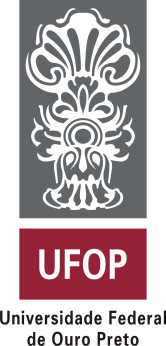 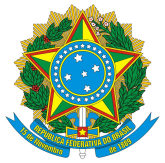 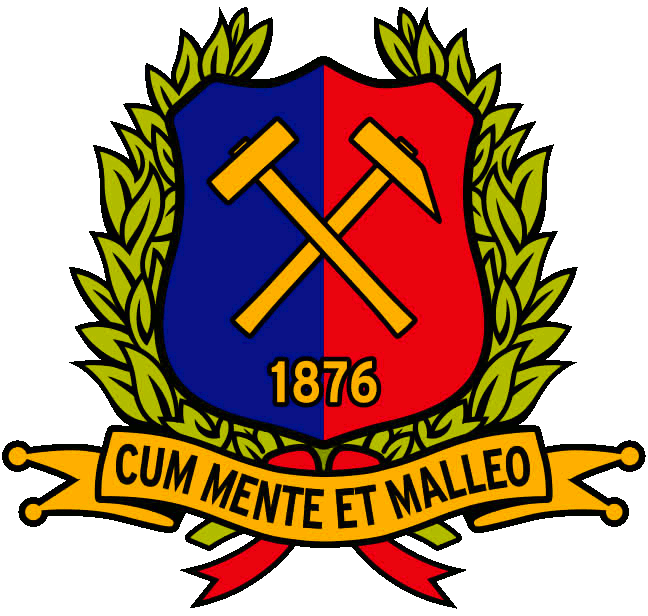 MINISTÉRIO DA EDUCAÇÃOUniversidade Federal de Ouro PretoEscola de MinasColegiado do Curso de Engenhariade Controle e Automação - CECAU